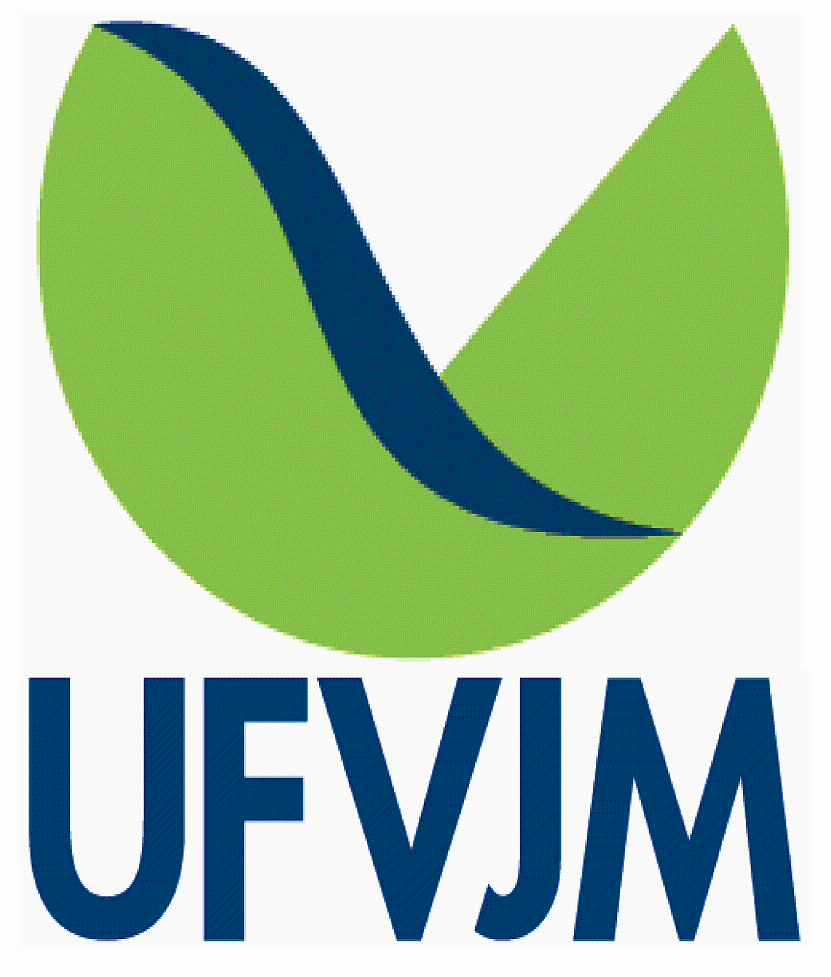 UNIVERSIDADE FEDERAL DOS VALES DO JEQUITINHONHA E MUCURIINSTITUTO DE CIÊNCIAS AGRÁRIAS – CAMPUS UNAÍCURSO DE AGRONOMIAREQUERIMENTO – SOLICITAÇÃO DE “QUEBRA DE REQUISITO”Eu,___________________________________________________________________, sob número de matrícula_______________________, cursando o período _______________ do Curso de Agronomia, venho solicitar a “quebra de requisito” para cursar a seguinte disciplina:_______________________________________________, do período ________________, com a seguinte justificativa:____________________________________________________________________________________________________________________________________________________________________________________________________________________________________________________________________________________________________________________________________________________Solicito análise pelo Colegiado do Curso de Agronomia.Assinatura:__________________________________________________________Data:______________________________________________________________(Após preenchido e assinado, digitalizar e enviar à Coordenação do Curso para o e-mail: coordenacaoagro.ica@ufvjm.edu.br)